STŘEDNÍ PRŮMYSLOVÁ ŠKOLA STAVEBNÍMÁCHOVA 628, VALAŠSKÉ MEZIŘÍČÍ, 757 01OBOR: TECHNICKÁ ZAŘÍZENÍ BUDOVVYTÁPĚNÍ3. ročník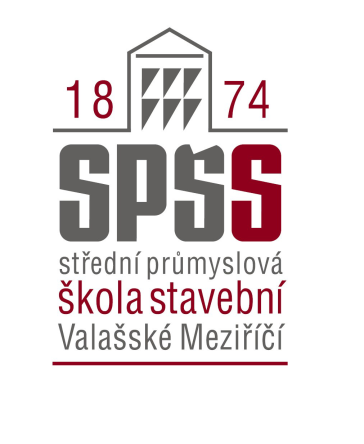 ŠKOLNÍ ROK					             JMÉNO, PŘÍJMENÍ2013/2014					             Třída T1